​Устройство детей-сирот на воспитание в семьи.В городе наблюдается тенденция сокращения детей-сирот и детей, оставшихся без попечения родителей: за последние 5 лет их количество уменьшилось на 14%. Отмечается снижение уровня родительской несостоятельности: ежегодно уменьшается количество родителей, лишенных родительских прав.Муниципалитетом Ижевска принимаются меры по развитию семейных форм устройства детей-сирот и детей, оставшихся без попечения родителей.В 2015 году в городе проведено более 30 тематических встреч с представителями трудовых коллективов по пропаганде семейных форм устройства детей-сирот. Более 250 граждан, имеющих намерение взять ребенка на воспитание в семью, получили консультацию специалистов органов опеки.В соответствии с законодательством на базе Республиканского центра психолого-педагогической помощи населению «Берег» осуществляется обучение потенциальных замещающих родителей. В этом году 156 граждан Ижевска прошли обучение по программе «Школа принимающих родителей».В городе активно развивается такая форма устройства детей-сирот, как приемная семья. В 2015 году вновь создана 21 приемная семья, передано на воспитание в такие семьи 45 детей. Всего в Ижевске в 71 приемной семье воспитывается 139 детей-сирот и детей, оставшихся без попечения родителей.Для оказания поддержки родителей, принявших на воспитание детей-сирот, в городе создан Клуб замещающих семей, на заседаниях которого рассматриваются актуальные вопросы жизнедеятельности семей, происходит обмен опытом воспитания приемных детей.На сайте города Ижевска  izh.ru создан специальный раздел «Хочу в семью», где в соответствии с законодательством представлена информация о детях-сиротах, подлежащих устройству в семью, размещены материалы в помощь родителям, желающим принять ребенка на воспитание в семью.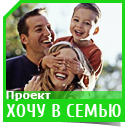 Обеспечение прав ребенка жить и воспитываться в семье является одним из важных направлений деятельности муниципалитета города Ижевска.На 1 января 2015 года в столице Удмуртии проживало 1552 ребенка-сироты, из них 1340 детей воспитывались в замещающих семьях.